Email to CompaniesNote: this email will be shared with the Human Resource teams of companies or organizations to include in their internal communications.Email body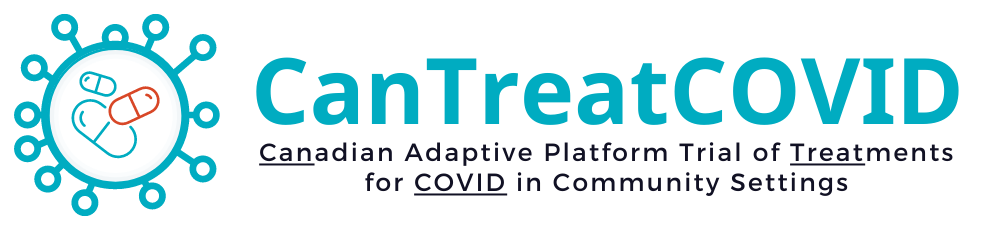 Participate in a research studyWhat: Research on COVID medications for non-hospitalized patientsWhy: To identify medications that reduce COVID symptoms faster and prevent long COVIDHow: Visit CanTreatCOVID.org or call 1-888-888-3308About the studyCanTreatCOVID research study aims to identify effective, affordable and evidence-based medications for COVID that would reduce emergency department visits and hospital stays and help people feel better faster. The long-term goal is to find out which medications work best to prevent Post-COVID Condition, also known as Long COVID.Who can participateAdults aged 18-49 years with one or more chronic condition(s) OR adults aged 50+ yearsWho tested positive for COVID (PCR or RAT) with symptoms starting within the last five days andLiving in one of the following provinces: Ontario, Quebec, British Columbia, Alberta, Manitoba, or Newfoundland and LabradorHow the study worksYou will be assigned to either receive a COVID medication approved by Health Canada or follow COVID health advice in your province.You will complete a short daily diary from Day 1 to 14.We will follow up with you four times (Day 21, 28, 90 and Week 36). You will receive $30 on each follow-up.To sign up: Visit CanTreatCOVID.org or call 1-888-888-3308.This study is based at Unity Health Toronto and funded by the Canadian Institutes of Health Research and Health Canada. Lead: Dr. Andrew Pinto, Public Health and Preventive Medicine Specialist, Family Physician at St. Michael’s Hospital, and Scientist at MAP Centre for Urban Health Solutions.